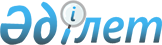 О признании утратившим силу решения Келесского районного маслихата от 19 сентября 2022 года № 17-148-VIІ "Об утверждении Правил проведения раздельных сходов местного сообщества и количественного состава представителей жителей сел для участия в сходе местного сообщества сельского округа Актобе Келесского района"Решение Келесского районного маслихата Туркестанской области от 22 сентября 2023 года № 5-56-VIII
      В соответствии со статьей 27 Закона Республики Казахстан "О правовых актах" Келесский районный маслихат РЕШИЛ:
      1. Признать утратившим силу решения Келесского районного маслихата "Об утверждении Правил проведения раздельных сходов местного сообщества и количественного состава представителей жителей сел для участия в сходе местного сообщества сельского округа Актобе Келесского района" от 19 сентября 2022 года № 17-148-VIІ.
      2. Настоящее решение вводится в действие по истечении десяти календарных дней после дня его первого официального опубликования.
					© 2012. РГП на ПХВ «Институт законодательства и правовой информации Республики Казахстан» Министерства юстиции Республики Казахстан
				
      Председатель районного маслихата

Н.Шаулиев
